Kivonat a Jászberény Városi Önkormányzat Képviselő-testületének 2018. július 11-én megtartott rendes, nyílt ülésének jegyzőkönyvébőlJászberény Városi Önkormányzat Képviselő-testületének 189/2018. (VII. 11.) határozata a Jászberény, hrsz.,: 0611/13, 0611/14, 0611/15, 0611/16 ingatlanok kiemelt fejlesztési területté nyilvánításáról, valamint Jászberény város településrendezési eszközeinek az előbbi ingatlanokat érintő módosításáról a 314/2012. (XI. 8.) Korm. rendelet 32. § (1) c) szerinti tárgyalásos eljárássalA Jászberény Városi Önkormányzat Képviselő-testülete (a továbbiakban: Képviselő-testület) a Jászberény, hrsz.,: 0611/13, 0611/14, 0611/15, 0611/16 ingatlanokat geotermikus erőmű megvalósítása érdekében kiemelt fejlesztési területté nyilvánítja.A Képviselő-testület támogatja Jászberény város településrendezési tervének hrsz.,: 0611/13, 0611/14, 0611/15, 0611/16 ingatlanokat érintő módosítását a településfejlesztési koncepcióról, az integrált településfejlesztési stratégiáról és a településrendezési eszközökről, valamint egyes településrendezési sajátos jogintézményekről szóló314/2012. (XI. 8.) Korm. rendelet 32. § (1) bekezdés c) pontja szerinti tárgyalásos eljárás szerint azzal, hogy a szükséges településrendezési terv elkészítésének költségét a kezdeményező CEGE Kft. viseli. A módosítás helyszínét jelen határozat melléklete tartalmazza.A Képviselő-testület megbízza Jászberény Város Főépítészét, hogy a tervmódosítás elkészíttetésére a szükséges intézkedéseket tegye meg.A Képviselő-testület „a Jászberény város településrendezési eszközeinek 0611/15 hrsz-ú ingatlant érintő módosításáról a 314/2012.(XI.8.) Korm. rendelet 32. § (1) bekezdés a) pontja szerinti teljes eljárással” című 148/2017. (IV. 12.) határozatát hatályon kívül helyezi.Határidő:	folyamatosFelelős:	Alvári Csaba főépítészErről értesül: Jász-Nagykun-Szolnok Megyei Kormányhivatal – SzolnokJászberény Város Főépítésze – helybenVárosüzemeltetési BizottságVárosfejlesztési BizottságValamennyi képviselő-testületi tagIrattár.Kivonat hiteléül:Jászberény, 2018. július 12.	(Dr. Bessenyei Lilla)	irodavezető	1. melléklet a 189/2018. (VII. 11.) határozathozA kiemelt fejlesztési területre javasolt ingatlanok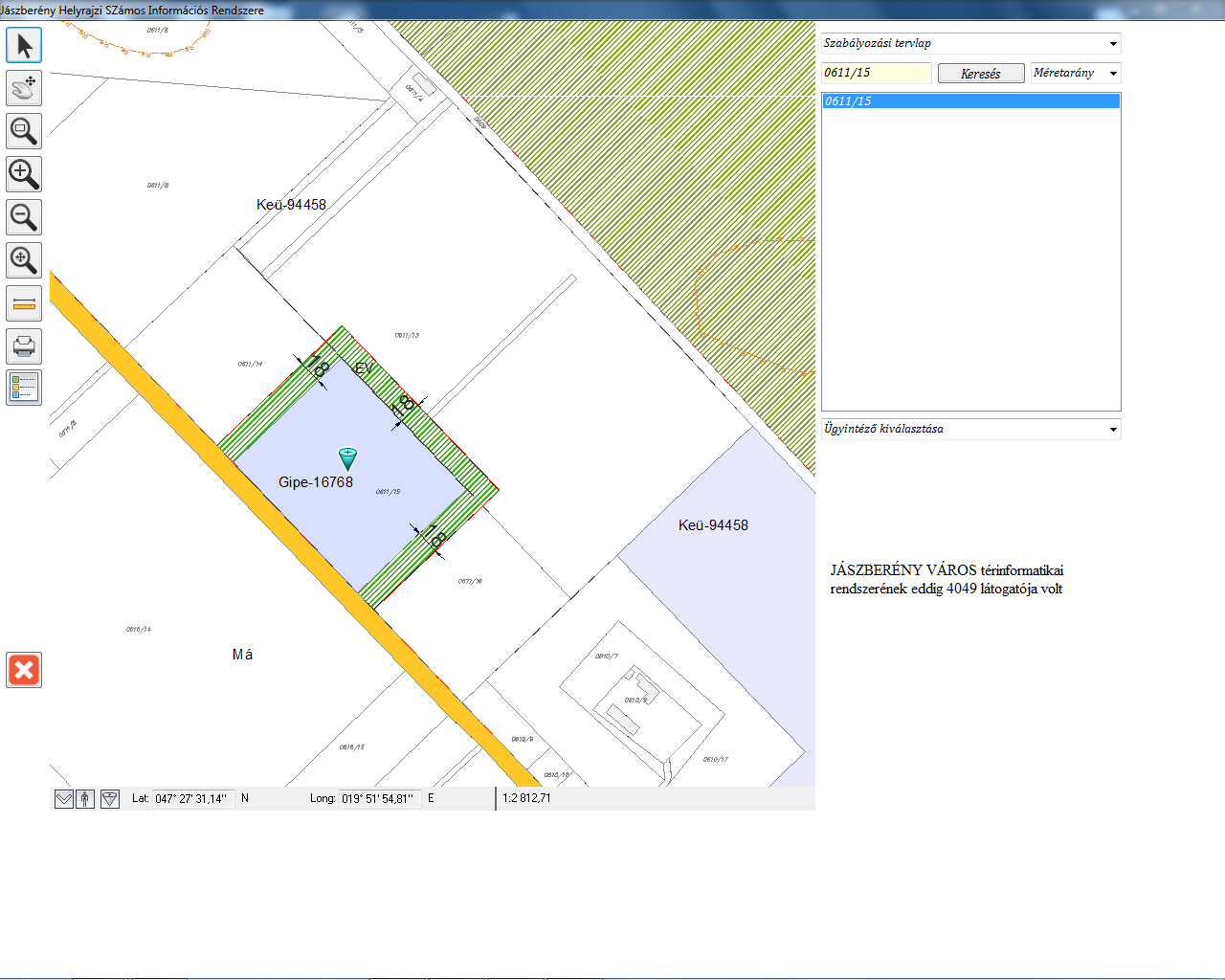 Dr. Szabó Tamás sk.Dr. Gottdiener Lajos sk.polgármesterjegyző